Κωδικός:……………………………………………………………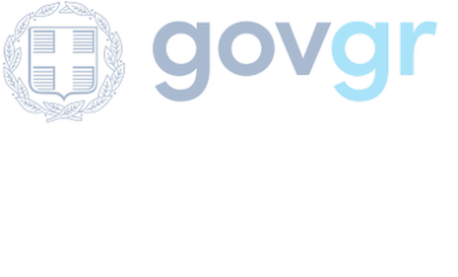 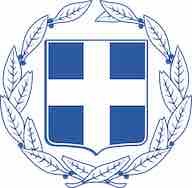 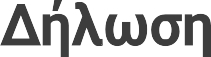 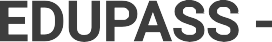 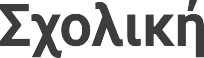 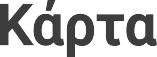 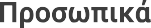 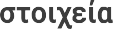 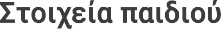 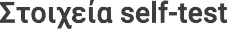 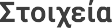 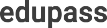 ΌνομαΕπώνυμοΌνομα ΠατρόςΌνομα ΜητρόςΗμερομηνία ΓέννησηςΌνομαΕπώνυμοΌνομα ΠατρόςΌνομα ΜητρόςΗμερομηνία ΓέννησηςΑΜΚΑΗμερομηνία διεξαγωγής self-testΤύπος τεστΑποτέλεσμα self-testΣχολείοΗμερομηνία ΥποβολήςΈχω ενημερωθεί για την επεξεργασία των προσωπικών μου δεδομένων και τα σχετικά δικαιώματά μου ΕΔΩΝΑΙ